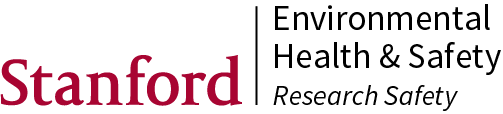 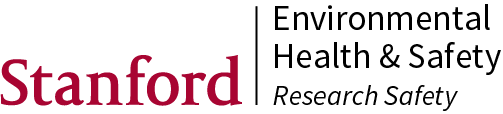 STANDARD OPERATING PROCEDURE TEMPLATEtert-Butyllithium#1CONTACT INFORMATION Procedure TitleProcedure TitleProcedure Title[Specify – Note: All guidance text in brackets may be deleted]Procedure AuthorProcedure AuthorProcedure Author[Specify]Creation/Revision DateCreation/Revision DateCreation/Revision Date[Specify]Responsible Person Responsible Person Responsible Person [Name of PI, Lab Supervisor, or Autonomous Researcher, as appropriate]Location of ProcedureLocation of ProcedureLocation of Procedure[Building and room number]Approval SignatureApproval SignatureApproval Signature[Obtain prior approval, as appropriate. See section #10 of this template.]#2THIS STANDARD OPERATING PROCEDURE (SOP) IS FOR A:  THIS STANDARD OPERATING PROCEDURE (SOP) IS FOR A:  THIS STANDARD OPERATING PROCEDURE (SOP) IS FOR A:   Specific laboratory procedure or experiment [Examples: synthesis of chemiluminescent esters, folate functionalization of polymeric micelles, etc.] Generic laboratory procedure that covers several chemicals 
[Examples: distillation, chromatography, etc.]

 Generic use of specific chemical or class of chemicals with similar hazards    
[Examples: organic azides, mineral acids, etc.]  Specific laboratory procedure or experiment [Examples: synthesis of chemiluminescent esters, folate functionalization of polymeric micelles, etc.] Generic laboratory procedure that covers several chemicals 
[Examples: distillation, chromatography, etc.]

 Generic use of specific chemical or class of chemicals with similar hazards    
[Examples: organic azides, mineral acids, etc.]  Specific laboratory procedure or experiment [Examples: synthesis of chemiluminescent esters, folate functionalization of polymeric micelles, etc.] Generic laboratory procedure that covers several chemicals 
[Examples: distillation, chromatography, etc.]

 Generic use of specific chemical or class of chemicals with similar hazards    
[Examples: organic azides, mineral acids, etc.]  Specific laboratory procedure or experiment [Examples: synthesis of chemiluminescent esters, folate functionalization of polymeric micelles, etc.] Generic laboratory procedure that covers several chemicals 
[Examples: distillation, chromatography, etc.]

 Generic use of specific chemical or class of chemicals with similar hazards    
[Examples: organic azides, mineral acids, etc.] #3PROCESS OR EXPERIMENT DESCRIPTIONPROCESS OR EXPERIMENT DESCRIPTIONPROCESS OR EXPERIMENT DESCRIPTION[Provide a brief description of your process or experiment, including its purpose. Do not provide a detailed sequential description as this will be covered by section #6 of this template.  Indicate the frequency and duration below.][Provide a brief description of your process or experiment, including its purpose. Do not provide a detailed sequential description as this will be covered by section #6 of this template.  Indicate the frequency and duration below.][Provide a brief description of your process or experiment, including its purpose. Do not provide a detailed sequential description as this will be covered by section #6 of this template.  Indicate the frequency and duration below.][Provide a brief description of your process or experiment, including its purpose. Do not provide a detailed sequential description as this will be covered by section #6 of this template.  Indicate the frequency and duration below.]#4SAFETY LITERATURE REVIEW & HAZARD SUMMARYSAFETY LITERATURE REVIEW & HAZARD SUMMARYSAFETY LITERATURE REVIEW & HAZARD SUMMARYHazardous Substancestert-butyllithiumt-BuLi is pyrophoric and will catch fire spontaneously in contact with air.Water reactive – in contact with water, including water vapor in the air or on glassware, will release flammable gases, which may ignite spontaneously.Causes severe skin burns and eye damage.Typically used as a solution in other flammable solvents.Other Hazards[List nonchemical hazards, e.g., biological hazards, electrical hazards, mechanical hazards, nonionizing radiation, or ionizing radiation.]ReferencesInformation on Pyrophoric Compounds https://ehs.stanford.edu/reference/information-on-pyrophoric-compounds Aldrich Technical Bulletin, “Handling Pyrophoric Reagents” https://www.sigmaaldrich.com/deepweb/assets/sigmaaldrich/marketing/global/documents/255/911/al_techbull_al164.pdf Aldrich Technical Bulletin, “Handling Air Sensitive Reagents” AL-134 https://www.sigmaaldrich.com/deepweb/assets/sigmaaldrich/marketing/global/documents/685/583/al_techbull_al134.pdf Rathman, T. and Schwindeman, J.A. “Preparation, Properties, and Safe Handling of Commercial Organolithiums: Alkyllithiums, Lithium sec-Organoamides, and Lithium Alkoxides”. Org. Process Res. Dev. 2014, 18, 10, 1192–1210. https://doi.org/10.1021/op500161b https://www.youtube.com/watch?v=21iC4YEgOAs&ab_channel=UCLA [List all references you are using for the safe and effective design of your process or experiment, including safety literature and peer-reviewed journal articles.  Safety resources are available at http://web.stanford.edu/dept/EHS/cgi-bin/lcst/creating-standard-operating-procedures/.] Hazardous Substancestert-butyllithiumt-BuLi is pyrophoric and will catch fire spontaneously in contact with air.Water reactive – in contact with water, including water vapor in the air or on glassware, will release flammable gases, which may ignite spontaneously.Causes severe skin burns and eye damage.Typically used as a solution in other flammable solvents.Other Hazards[List nonchemical hazards, e.g., biological hazards, electrical hazards, mechanical hazards, nonionizing radiation, or ionizing radiation.]ReferencesInformation on Pyrophoric Compounds https://ehs.stanford.edu/reference/information-on-pyrophoric-compounds Aldrich Technical Bulletin, “Handling Pyrophoric Reagents” https://www.sigmaaldrich.com/deepweb/assets/sigmaaldrich/marketing/global/documents/255/911/al_techbull_al164.pdf Aldrich Technical Bulletin, “Handling Air Sensitive Reagents” AL-134 https://www.sigmaaldrich.com/deepweb/assets/sigmaaldrich/marketing/global/documents/685/583/al_techbull_al134.pdf Rathman, T. and Schwindeman, J.A. “Preparation, Properties, and Safe Handling of Commercial Organolithiums: Alkyllithiums, Lithium sec-Organoamides, and Lithium Alkoxides”. Org. Process Res. Dev. 2014, 18, 10, 1192–1210. https://doi.org/10.1021/op500161b https://www.youtube.com/watch?v=21iC4YEgOAs&ab_channel=UCLA [List all references you are using for the safe and effective design of your process or experiment, including safety literature and peer-reviewed journal articles.  Safety resources are available at http://web.stanford.edu/dept/EHS/cgi-bin/lcst/creating-standard-operating-procedures/.] Hazardous Substancestert-butyllithiumt-BuLi is pyrophoric and will catch fire spontaneously in contact with air.Water reactive – in contact with water, including water vapor in the air or on glassware, will release flammable gases, which may ignite spontaneously.Causes severe skin burns and eye damage.Typically used as a solution in other flammable solvents.Other Hazards[List nonchemical hazards, e.g., biological hazards, electrical hazards, mechanical hazards, nonionizing radiation, or ionizing radiation.]ReferencesInformation on Pyrophoric Compounds https://ehs.stanford.edu/reference/information-on-pyrophoric-compounds Aldrich Technical Bulletin, “Handling Pyrophoric Reagents” https://www.sigmaaldrich.com/deepweb/assets/sigmaaldrich/marketing/global/documents/255/911/al_techbull_al164.pdf Aldrich Technical Bulletin, “Handling Air Sensitive Reagents” AL-134 https://www.sigmaaldrich.com/deepweb/assets/sigmaaldrich/marketing/global/documents/685/583/al_techbull_al134.pdf Rathman, T. and Schwindeman, J.A. “Preparation, Properties, and Safe Handling of Commercial Organolithiums: Alkyllithiums, Lithium sec-Organoamides, and Lithium Alkoxides”. Org. Process Res. Dev. 2014, 18, 10, 1192–1210. https://doi.org/10.1021/op500161b https://www.youtube.com/watch?v=21iC4YEgOAs&ab_channel=UCLA [List all references you are using for the safe and effective design of your process or experiment, including safety literature and peer-reviewed journal articles.  Safety resources are available at http://web.stanford.edu/dept/EHS/cgi-bin/lcst/creating-standard-operating-procedures/.] Hazardous Substancestert-butyllithiumt-BuLi is pyrophoric and will catch fire spontaneously in contact with air.Water reactive – in contact with water, including water vapor in the air or on glassware, will release flammable gases, which may ignite spontaneously.Causes severe skin burns and eye damage.Typically used as a solution in other flammable solvents.Other Hazards[List nonchemical hazards, e.g., biological hazards, electrical hazards, mechanical hazards, nonionizing radiation, or ionizing radiation.]ReferencesInformation on Pyrophoric Compounds https://ehs.stanford.edu/reference/information-on-pyrophoric-compounds Aldrich Technical Bulletin, “Handling Pyrophoric Reagents” https://www.sigmaaldrich.com/deepweb/assets/sigmaaldrich/marketing/global/documents/255/911/al_techbull_al164.pdf Aldrich Technical Bulletin, “Handling Air Sensitive Reagents” AL-134 https://www.sigmaaldrich.com/deepweb/assets/sigmaaldrich/marketing/global/documents/685/583/al_techbull_al134.pdf Rathman, T. and Schwindeman, J.A. “Preparation, Properties, and Safe Handling of Commercial Organolithiums: Alkyllithiums, Lithium sec-Organoamides, and Lithium Alkoxides”. Org. Process Res. Dev. 2014, 18, 10, 1192–1210. https://doi.org/10.1021/op500161b https://www.youtube.com/watch?v=21iC4YEgOAs&ab_channel=UCLA [List all references you are using for the safe and effective design of your process or experiment, including safety literature and peer-reviewed journal articles.  Safety resources are available at http://web.stanford.edu/dept/EHS/cgi-bin/lcst/creating-standard-operating-procedures/.] #5#5STORAGE REQUIREMENTSSTORAGE REQUIREMENTSt-BuLi should be stored in the original manufacturer’s container and the outside of the lid sealed with parafilm tape after use. If the seal under the cap or cap is damaged, request EH&S pickup. Store in an appropriate flammables refrigerator with other group B chemicals. Note: Sigma-Aldrich warns that the SureSeal cap (and similar caps from other suppliers) may lose integrity over multiple uses. If the bottle will be used multiple times and stored, they recommend transferring the contents to Schlenkware or using an Oxford Valve Cap or similar covering the SureSeal. See AL-134 and AL-195.The degradation products for nBuLi are 1-butene, which is very soluble in the hydrocarbon solvent and produces very little increase in pressure, and LiH, which is insoluble and forms as a finely divided grayish powder. The LiH is usually the primary hazard of alkyllithium solution degradation as it is a flammable corrosive solid. (OPRD, 2014) If you observe signs of degradation, dispose of the container.t-BuLi should be stored in the original manufacturer’s container and the outside of the lid sealed with parafilm tape after use. If the seal under the cap or cap is damaged, request EH&S pickup. Store in an appropriate flammables refrigerator with other group B chemicals. Note: Sigma-Aldrich warns that the SureSeal cap (and similar caps from other suppliers) may lose integrity over multiple uses. If the bottle will be used multiple times and stored, they recommend transferring the contents to Schlenkware or using an Oxford Valve Cap or similar covering the SureSeal. See AL-134 and AL-195.The degradation products for nBuLi are 1-butene, which is very soluble in the hydrocarbon solvent and produces very little increase in pressure, and LiH, which is insoluble and forms as a finely divided grayish powder. The LiH is usually the primary hazard of alkyllithium solution degradation as it is a flammable corrosive solid. (OPRD, 2014) If you observe signs of degradation, dispose of the container.t-BuLi should be stored in the original manufacturer’s container and the outside of the lid sealed with parafilm tape after use. If the seal under the cap or cap is damaged, request EH&S pickup. Store in an appropriate flammables refrigerator with other group B chemicals. Note: Sigma-Aldrich warns that the SureSeal cap (and similar caps from other suppliers) may lose integrity over multiple uses. If the bottle will be used multiple times and stored, they recommend transferring the contents to Schlenkware or using an Oxford Valve Cap or similar covering the SureSeal. See AL-134 and AL-195.The degradation products for nBuLi are 1-butene, which is very soluble in the hydrocarbon solvent and produces very little increase in pressure, and LiH, which is insoluble and forms as a finely divided grayish powder. The LiH is usually the primary hazard of alkyllithium solution degradation as it is a flammable corrosive solid. (OPRD, 2014) If you observe signs of degradation, dispose of the container.t-BuLi should be stored in the original manufacturer’s container and the outside of the lid sealed with parafilm tape after use. If the seal under the cap or cap is damaged, request EH&S pickup. Store in an appropriate flammables refrigerator with other group B chemicals. Note: Sigma-Aldrich warns that the SureSeal cap (and similar caps from other suppliers) may lose integrity over multiple uses. If the bottle will be used multiple times and stored, they recommend transferring the contents to Schlenkware or using an Oxford Valve Cap or similar covering the SureSeal. See AL-134 and AL-195.The degradation products for nBuLi are 1-butene, which is very soluble in the hydrocarbon solvent and produces very little increase in pressure, and LiH, which is insoluble and forms as a finely divided grayish powder. The LiH is usually the primary hazard of alkyllithium solution degradation as it is a flammable corrosive solid. (OPRD, 2014) If you observe signs of degradation, dispose of the container.#6STEP-BY-STEP OPERATING PROCEDURESTEP-BY-STEP OPERATING PROCEDURESTEP-BY-STEP OPERATING PROCEDURE[For each step’s description, include any step-specific hazard, personal protective equipment, engineering controls, and designated work areas in the left-hand column.Guidance on Engineering and Ventilation Controls – Review safety literature and peer-reviewed journal articles to determine appropriate engineering and ventilation controls for your process or experiment. Guidance is available from health and safety specialists at Stanford EH&S and online in the General Use SOPs and Laboratory Safety Sheets in the Laboratory Chemical Safety Toolkit (http://chemtoolkit.stanford.edu/)Guidance on Personal Protective Equipment - To assist with your PPE selection, refer to http://chemtoolkit.stanford.edu/LabPPE. Respiratory protection is generally not required for lab research, provided the appropriate engineering controls are employed. For additional guidance on respiratory protection, consult with EH&S, 723-0448.Designated work area(s) - Required whenever carcinogens, highly acutely toxic materials, or reproductive toxins are used. The intent of a designated work area is to limit and minimize possible sources of exposure to these materials. The entire laboratory, a portion of the laboratory, or a laboratory fume hood or bench may be considered a designated area. See the Chemical Safety Toolkit for more information. Describe the possible risks involved with failure to follow a step in the SOP in the right-hand column.][For each step’s description, include any step-specific hazard, personal protective equipment, engineering controls, and designated work areas in the left-hand column.Guidance on Engineering and Ventilation Controls – Review safety literature and peer-reviewed journal articles to determine appropriate engineering and ventilation controls for your process or experiment. Guidance is available from health and safety specialists at Stanford EH&S and online in the General Use SOPs and Laboratory Safety Sheets in the Laboratory Chemical Safety Toolkit (http://chemtoolkit.stanford.edu/)Guidance on Personal Protective Equipment - To assist with your PPE selection, refer to http://chemtoolkit.stanford.edu/LabPPE. Respiratory protection is generally not required for lab research, provided the appropriate engineering controls are employed. For additional guidance on respiratory protection, consult with EH&S, 723-0448.Designated work area(s) - Required whenever carcinogens, highly acutely toxic materials, or reproductive toxins are used. The intent of a designated work area is to limit and minimize possible sources of exposure to these materials. The entire laboratory, a portion of the laboratory, or a laboratory fume hood or bench may be considered a designated area. See the Chemical Safety Toolkit for more information. Describe the possible risks involved with failure to follow a step in the SOP in the right-hand column.][For each step’s description, include any step-specific hazard, personal protective equipment, engineering controls, and designated work areas in the left-hand column.Guidance on Engineering and Ventilation Controls – Review safety literature and peer-reviewed journal articles to determine appropriate engineering and ventilation controls for your process or experiment. Guidance is available from health and safety specialists at Stanford EH&S and online in the General Use SOPs and Laboratory Safety Sheets in the Laboratory Chemical Safety Toolkit (http://chemtoolkit.stanford.edu/)Guidance on Personal Protective Equipment - To assist with your PPE selection, refer to http://chemtoolkit.stanford.edu/LabPPE. Respiratory protection is generally not required for lab research, provided the appropriate engineering controls are employed. For additional guidance on respiratory protection, consult with EH&S, 723-0448.Designated work area(s) - Required whenever carcinogens, highly acutely toxic materials, or reproductive toxins are used. The intent of a designated work area is to limit and minimize possible sources of exposure to these materials. The entire laboratory, a portion of the laboratory, or a laboratory fume hood or bench may be considered a designated area. See the Chemical Safety Toolkit for more information. Describe the possible risks involved with failure to follow a step in the SOP in the right-hand column.][For each step’s description, include any step-specific hazard, personal protective equipment, engineering controls, and designated work areas in the left-hand column.Guidance on Engineering and Ventilation Controls – Review safety literature and peer-reviewed journal articles to determine appropriate engineering and ventilation controls for your process or experiment. Guidance is available from health and safety specialists at Stanford EH&S and online in the General Use SOPs and Laboratory Safety Sheets in the Laboratory Chemical Safety Toolkit (http://chemtoolkit.stanford.edu/)Guidance on Personal Protective Equipment - To assist with your PPE selection, refer to http://chemtoolkit.stanford.edu/LabPPE. Respiratory protection is generally not required for lab research, provided the appropriate engineering controls are employed. For additional guidance on respiratory protection, consult with EH&S, 723-0448.Designated work area(s) - Required whenever carcinogens, highly acutely toxic materials, or reproductive toxins are used. The intent of a designated work area is to limit and minimize possible sources of exposure to these materials. The entire laboratory, a portion of the laboratory, or a laboratory fume hood or bench may be considered a designated area. See the Chemical Safety Toolkit for more information. Describe the possible risks involved with failure to follow a step in the SOP in the right-hand column.]#7EMERGENCY PROCEDURES EMERGENCY PROCEDURES EMERGENCY PROCEDURES General proceduresCall 911.Alert people in the vicinity and activate the local alarm systems. Evacuate the area and go to your Emergency Assembly Point (EAP): [Indicate EAP location]Remain nearby to advise emergency responders. Once personal safety is established, call EH&S at 650-725-9999.Provide local notifications (local notifications are listed at the end of this section)Exposures and InjuriesIf a hazardous material has come into contact with your body, remove contaminated clothing and use either the eyewash or safety shower for 15 minutes before seeking further medical attention.Call for help if needed.If only one eye is affected, be careful not to flush contaminated water into the other eye by keeping the affected eye lower.Use the eyewash or safety shower even if materials are water reactive, as the high flow rate will deprive the fire of oxygen and rapidly cool flammable materials.If an incident occurs, bring along a copy of the SDS(s) when seeking medical attention.For all serious injuries that require medical attention, call 911 or go to the Stanford Hospital Emergency Department (1199 Welch Road, Palo Alto).After the injured person and the scene is secure, report the serious injury to EH&S by calling 650-725-9999 (answered 24 hours a day, 7 days a week).For non-emergency injuries and illnesses, go to the Stanford Occupational Health Center (484 Oak Road, Stanford). Contact 650-725-5308 for consultation (open Monday through Friday, 8 am – 4 pm).After hours, the Stanford Hospital Emergency Department is available for prompt medical attention.After any incident (spills, near-miss, fire, or injury), complete the Incident Report (SU-17) form.SpillsExert extreme caution due to potential spontaneous combustion and potential ignition of flammable solvents or other materials in the area.Only clean up a spill of a pyrophoric material if it is not on fire, smoking, or otherwise showing signs of instability.If a spill is on fire, smoking, or otherwise showing signs of instability, pull the fire alarm and call 911.To report a hazardous material spill or any other incidents which may affect health, safety, or the environment, call 650-725-9999 (answered 24 hours a day, 7 days a week), even if you have also called 911. Spills <30 mL can be reported via Incident Report form (SU-17) rather than a phone call, unless assistance is needed to clean up.After any incident (spills, near-miss, fire, or injury), complete the Incident Report (SU-17) form. FiresIf the fire is small (less than knee height) and has not spread from the point of origin, you may use the appropriate fire extinguisher, if you have been trained and are comfortable doing so.Pull the fire alarm and call 911 for any fire that is larger than knee height or has spread.NEVER use more than one fire extinguisher. If it’s not out after one, you cannot fight it.Use an ABC fire extinguisher for a t-BuLi fireTo report the incident, call 650-725-9999 (answered 24 hours a day, 7 days a week), even if you have also called 911.After any incident (spills, near-miss, fire, or injury), complete the Incident Report (SU-17) form.Lab-Specific Procedures[This section is for any emergency procedures different from standard responses, or for additional emergency information due to the nature of materials or task.  Include information on gas leaks, chemical spills, and personal exposure/medical emergency as appropriate.]Building Maintenance Emergencies Call Facilities Operations at 650-723-2281 (or 650-721-2146 in the School of Medicine) for building maintenance emergencies (e.g., power outages, plumbing leaks).Local Notifications[Identify the area management staff that must be contacted and include their work and after-hours numbers. This must include the principal investigator and may include the lab safety coordinator, facilities manager, and/or business manager.]General proceduresCall 911.Alert people in the vicinity and activate the local alarm systems. Evacuate the area and go to your Emergency Assembly Point (EAP): [Indicate EAP location]Remain nearby to advise emergency responders. Once personal safety is established, call EH&S at 650-725-9999.Provide local notifications (local notifications are listed at the end of this section)Exposures and InjuriesIf a hazardous material has come into contact with your body, remove contaminated clothing and use either the eyewash or safety shower for 15 minutes before seeking further medical attention.Call for help if needed.If only one eye is affected, be careful not to flush contaminated water into the other eye by keeping the affected eye lower.Use the eyewash or safety shower even if materials are water reactive, as the high flow rate will deprive the fire of oxygen and rapidly cool flammable materials.If an incident occurs, bring along a copy of the SDS(s) when seeking medical attention.For all serious injuries that require medical attention, call 911 or go to the Stanford Hospital Emergency Department (1199 Welch Road, Palo Alto).After the injured person and the scene is secure, report the serious injury to EH&S by calling 650-725-9999 (answered 24 hours a day, 7 days a week).For non-emergency injuries and illnesses, go to the Stanford Occupational Health Center (484 Oak Road, Stanford). Contact 650-725-5308 for consultation (open Monday through Friday, 8 am – 4 pm).After hours, the Stanford Hospital Emergency Department is available for prompt medical attention.After any incident (spills, near-miss, fire, or injury), complete the Incident Report (SU-17) form.SpillsExert extreme caution due to potential spontaneous combustion and potential ignition of flammable solvents or other materials in the area.Only clean up a spill of a pyrophoric material if it is not on fire, smoking, or otherwise showing signs of instability.If a spill is on fire, smoking, or otherwise showing signs of instability, pull the fire alarm and call 911.To report a hazardous material spill or any other incidents which may affect health, safety, or the environment, call 650-725-9999 (answered 24 hours a day, 7 days a week), even if you have also called 911. Spills <30 mL can be reported via Incident Report form (SU-17) rather than a phone call, unless assistance is needed to clean up.After any incident (spills, near-miss, fire, or injury), complete the Incident Report (SU-17) form. FiresIf the fire is small (less than knee height) and has not spread from the point of origin, you may use the appropriate fire extinguisher, if you have been trained and are comfortable doing so.Pull the fire alarm and call 911 for any fire that is larger than knee height or has spread.NEVER use more than one fire extinguisher. If it’s not out after one, you cannot fight it.Use an ABC fire extinguisher for a t-BuLi fireTo report the incident, call 650-725-9999 (answered 24 hours a day, 7 days a week), even if you have also called 911.After any incident (spills, near-miss, fire, or injury), complete the Incident Report (SU-17) form.Lab-Specific Procedures[This section is for any emergency procedures different from standard responses, or for additional emergency information due to the nature of materials or task.  Include information on gas leaks, chemical spills, and personal exposure/medical emergency as appropriate.]Building Maintenance Emergencies Call Facilities Operations at 650-723-2281 (or 650-721-2146 in the School of Medicine) for building maintenance emergencies (e.g., power outages, plumbing leaks).Local Notifications[Identify the area management staff that must be contacted and include their work and after-hours numbers. This must include the principal investigator and may include the lab safety coordinator, facilities manager, and/or business manager.]General proceduresCall 911.Alert people in the vicinity and activate the local alarm systems. Evacuate the area and go to your Emergency Assembly Point (EAP): [Indicate EAP location]Remain nearby to advise emergency responders. Once personal safety is established, call EH&S at 650-725-9999.Provide local notifications (local notifications are listed at the end of this section)Exposures and InjuriesIf a hazardous material has come into contact with your body, remove contaminated clothing and use either the eyewash or safety shower for 15 minutes before seeking further medical attention.Call for help if needed.If only one eye is affected, be careful not to flush contaminated water into the other eye by keeping the affected eye lower.Use the eyewash or safety shower even if materials are water reactive, as the high flow rate will deprive the fire of oxygen and rapidly cool flammable materials.If an incident occurs, bring along a copy of the SDS(s) when seeking medical attention.For all serious injuries that require medical attention, call 911 or go to the Stanford Hospital Emergency Department (1199 Welch Road, Palo Alto).After the injured person and the scene is secure, report the serious injury to EH&S by calling 650-725-9999 (answered 24 hours a day, 7 days a week).For non-emergency injuries and illnesses, go to the Stanford Occupational Health Center (484 Oak Road, Stanford). Contact 650-725-5308 for consultation (open Monday through Friday, 8 am – 4 pm).After hours, the Stanford Hospital Emergency Department is available for prompt medical attention.After any incident (spills, near-miss, fire, or injury), complete the Incident Report (SU-17) form.SpillsExert extreme caution due to potential spontaneous combustion and potential ignition of flammable solvents or other materials in the area.Only clean up a spill of a pyrophoric material if it is not on fire, smoking, or otherwise showing signs of instability.If a spill is on fire, smoking, or otherwise showing signs of instability, pull the fire alarm and call 911.To report a hazardous material spill or any other incidents which may affect health, safety, or the environment, call 650-725-9999 (answered 24 hours a day, 7 days a week), even if you have also called 911. Spills <30 mL can be reported via Incident Report form (SU-17) rather than a phone call, unless assistance is needed to clean up.After any incident (spills, near-miss, fire, or injury), complete the Incident Report (SU-17) form. FiresIf the fire is small (less than knee height) and has not spread from the point of origin, you may use the appropriate fire extinguisher, if you have been trained and are comfortable doing so.Pull the fire alarm and call 911 for any fire that is larger than knee height or has spread.NEVER use more than one fire extinguisher. If it’s not out after one, you cannot fight it.Use an ABC fire extinguisher for a t-BuLi fireTo report the incident, call 650-725-9999 (answered 24 hours a day, 7 days a week), even if you have also called 911.After any incident (spills, near-miss, fire, or injury), complete the Incident Report (SU-17) form.Lab-Specific Procedures[This section is for any emergency procedures different from standard responses, or for additional emergency information due to the nature of materials or task.  Include information on gas leaks, chemical spills, and personal exposure/medical emergency as appropriate.]Building Maintenance Emergencies Call Facilities Operations at 650-723-2281 (or 650-721-2146 in the School of Medicine) for building maintenance emergencies (e.g., power outages, plumbing leaks).Local Notifications[Identify the area management staff that must be contacted and include their work and after-hours numbers. This must include the principal investigator and may include the lab safety coordinator, facilities manager, and/or business manager.]General proceduresCall 911.Alert people in the vicinity and activate the local alarm systems. Evacuate the area and go to your Emergency Assembly Point (EAP): [Indicate EAP location]Remain nearby to advise emergency responders. Once personal safety is established, call EH&S at 650-725-9999.Provide local notifications (local notifications are listed at the end of this section)Exposures and InjuriesIf a hazardous material has come into contact with your body, remove contaminated clothing and use either the eyewash or safety shower for 15 minutes before seeking further medical attention.Call for help if needed.If only one eye is affected, be careful not to flush contaminated water into the other eye by keeping the affected eye lower.Use the eyewash or safety shower even if materials are water reactive, as the high flow rate will deprive the fire of oxygen and rapidly cool flammable materials.If an incident occurs, bring along a copy of the SDS(s) when seeking medical attention.For all serious injuries that require medical attention, call 911 or go to the Stanford Hospital Emergency Department (1199 Welch Road, Palo Alto).After the injured person and the scene is secure, report the serious injury to EH&S by calling 650-725-9999 (answered 24 hours a day, 7 days a week).For non-emergency injuries and illnesses, go to the Stanford Occupational Health Center (484 Oak Road, Stanford). Contact 650-725-5308 for consultation (open Monday through Friday, 8 am – 4 pm).After hours, the Stanford Hospital Emergency Department is available for prompt medical attention.After any incident (spills, near-miss, fire, or injury), complete the Incident Report (SU-17) form.SpillsExert extreme caution due to potential spontaneous combustion and potential ignition of flammable solvents or other materials in the area.Only clean up a spill of a pyrophoric material if it is not on fire, smoking, or otherwise showing signs of instability.If a spill is on fire, smoking, or otherwise showing signs of instability, pull the fire alarm and call 911.To report a hazardous material spill or any other incidents which may affect health, safety, or the environment, call 650-725-9999 (answered 24 hours a day, 7 days a week), even if you have also called 911. Spills <30 mL can be reported via Incident Report form (SU-17) rather than a phone call, unless assistance is needed to clean up.After any incident (spills, near-miss, fire, or injury), complete the Incident Report (SU-17) form. FiresIf the fire is small (less than knee height) and has not spread from the point of origin, you may use the appropriate fire extinguisher, if you have been trained and are comfortable doing so.Pull the fire alarm and call 911 for any fire that is larger than knee height or has spread.NEVER use more than one fire extinguisher. If it’s not out after one, you cannot fight it.Use an ABC fire extinguisher for a t-BuLi fireTo report the incident, call 650-725-9999 (answered 24 hours a day, 7 days a week), even if you have also called 911.After any incident (spills, near-miss, fire, or injury), complete the Incident Report (SU-17) form.Lab-Specific Procedures[This section is for any emergency procedures different from standard responses, or for additional emergency information due to the nature of materials or task.  Include information on gas leaks, chemical spills, and personal exposure/medical emergency as appropriate.]Building Maintenance Emergencies Call Facilities Operations at 650-723-2281 (or 650-721-2146 in the School of Medicine) for building maintenance emergencies (e.g., power outages, plumbing leaks).Local Notifications[Identify the area management staff that must be contacted and include their work and after-hours numbers. This must include the principal investigator and may include the lab safety coordinator, facilities manager, and/or business manager.]#8WASTE DISPOSAL WASTE DISPOSAL WASTE DISPOSAL Reactions should be quenched before disposal. Ensure proper training before quenching procedures are attempted.Bulk materials, like excess reagent in the original manufacturer’s container, should not be quenched prior to disposal; they can be tagged with a waste tag at wastetag.stanford.edu.[Describe the quantities of waste you anticipate generating and appropriate waste disposal procedures. Include any special handling or storage requirements for your waste. Contact EH&S at 650-723-0448 for questions and additional guidance.] Reactions should be quenched before disposal. Ensure proper training before quenching procedures are attempted.Bulk materials, like excess reagent in the original manufacturer’s container, should not be quenched prior to disposal; they can be tagged with a waste tag at wastetag.stanford.edu.[Describe the quantities of waste you anticipate generating and appropriate waste disposal procedures. Include any special handling or storage requirements for your waste. Contact EH&S at 650-723-0448 for questions and additional guidance.] Reactions should be quenched before disposal. Ensure proper training before quenching procedures are attempted.Bulk materials, like excess reagent in the original manufacturer’s container, should not be quenched prior to disposal; they can be tagged with a waste tag at wastetag.stanford.edu.[Describe the quantities of waste you anticipate generating and appropriate waste disposal procedures. Include any special handling or storage requirements for your waste. Contact EH&S at 650-723-0448 for questions and additional guidance.] Reactions should be quenched before disposal. Ensure proper training before quenching procedures are attempted.Bulk materials, like excess reagent in the original manufacturer’s container, should not be quenched prior to disposal; they can be tagged with a waste tag at wastetag.stanford.edu.[Describe the quantities of waste you anticipate generating and appropriate waste disposal procedures. Include any special handling or storage requirements for your waste. Contact EH&S at 650-723-0448 for questions and additional guidance.] #9TRAINING REQUIREMENTSTRAINING REQUIREMENTSTRAINING REQUIREMENTSGeneral Training (check all that apply): General Safety & Emergency Preparedness (EHS-4200) Chemical Safety for Laboratories  (EHS-1900) Compressed Gas Safety  (EHS-2200) Biosafety  (EHS-1500) Life Sciences Research Laboratory Safety Training  (EHS-4875)[In the School of Medicine, EHS-4875 is required for laboratory personnel in lieu of EHS-1900, 2200, and 1500.]   Other: __EHS-3700 Fire Extinguisher Use in Labs_____Depending on the hazardous materials and processes you will be working with in this SOP, additional safety training may be required.Laboratory-specific training (check all that apply): Review of SDS for chemicals involved in process/experiment Review of this SOP Other: Review of SU Information on Pyrophoric CompoundsGeneral Training (check all that apply): General Safety & Emergency Preparedness (EHS-4200) Chemical Safety for Laboratories  (EHS-1900) Compressed Gas Safety  (EHS-2200) Biosafety  (EHS-1500) Life Sciences Research Laboratory Safety Training  (EHS-4875)[In the School of Medicine, EHS-4875 is required for laboratory personnel in lieu of EHS-1900, 2200, and 1500.]   Other: __EHS-3700 Fire Extinguisher Use in Labs_____Depending on the hazardous materials and processes you will be working with in this SOP, additional safety training may be required.Laboratory-specific training (check all that apply): Review of SDS for chemicals involved in process/experiment Review of this SOP Other: Review of SU Information on Pyrophoric CompoundsGeneral Training (check all that apply): General Safety & Emergency Preparedness (EHS-4200) Chemical Safety for Laboratories  (EHS-1900) Compressed Gas Safety  (EHS-2200) Biosafety  (EHS-1500) Life Sciences Research Laboratory Safety Training  (EHS-4875)[In the School of Medicine, EHS-4875 is required for laboratory personnel in lieu of EHS-1900, 2200, and 1500.]   Other: __EHS-3700 Fire Extinguisher Use in Labs_____Depending on the hazardous materials and processes you will be working with in this SOP, additional safety training may be required.Laboratory-specific training (check all that apply): Review of SDS for chemicals involved in process/experiment Review of this SOP Other: Review of SU Information on Pyrophoric CompoundsGeneral Training (check all that apply): General Safety & Emergency Preparedness (EHS-4200) Chemical Safety for Laboratories  (EHS-1900) Compressed Gas Safety  (EHS-2200) Biosafety  (EHS-1500) Life Sciences Research Laboratory Safety Training  (EHS-4875)[In the School of Medicine, EHS-4875 is required for laboratory personnel in lieu of EHS-1900, 2200, and 1500.]   Other: __EHS-3700 Fire Extinguisher Use in Labs_____Depending on the hazardous materials and processes you will be working with in this SOP, additional safety training may be required.Laboratory-specific training (check all that apply): Review of SDS for chemicals involved in process/experiment Review of this SOP Other: Review of SU Information on Pyrophoric Compounds#10PRIOR APPROVALS PRIOR APPROVALS PRIOR APPROVALS t-BuLi is a Restricted Chemical under the SU Chemical Hygiene Plan (section 5.1) and users must receive PI approval prior to work with this chemical. Prior Approval (check if applicable): Prior approval from the PI or lab supervisor is required for this procedure t-BuLi is a Restricted Chemical under the SU Chemical Hygiene Plan (section 5.1) and users must receive PI approval prior to work with this chemical. Prior Approval (check if applicable): Prior approval from the PI or lab supervisor is required for this procedure t-BuLi is a Restricted Chemical under the SU Chemical Hygiene Plan (section 5.1) and users must receive PI approval prior to work with this chemical. Prior Approval (check if applicable): Prior approval from the PI or lab supervisor is required for this procedure t-BuLi is a Restricted Chemical under the SU Chemical Hygiene Plan (section 5.1) and users must receive PI approval prior to work with this chemical. Prior Approval (check if applicable): Prior approval from the PI or lab supervisor is required for this procedure 